Nomor :  09/488/Peng-Und/I/2019Perihal :  Pengumuman dan Undangan  Diberitahukan kepada seluruh mahasiswa Program MM-UMB, bahwa sesuai jadwal di bawah ini akan dilaksanakan Seminar Proposal dan Seminar Hasil Tesis, maka  mahasiswa yang bersangkutan mengundang para mahasiswa untuk hadir sebagai peserta.Seminar ProposalSeminar HasilDemikian pengumuman dan undangan ini, untuk diperhatikan dan diindahkan sebagaimana mestinya. Terima kasih.	Dikeluarkan di	:  Jakarta	Padatanggal	:  Ketua Program Studi Magister ManajemenTtd	
Dr. Aty Herawati, M.Si., CFRM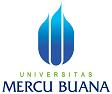 PENGUMUMAN JADWAL SEMINAR PROPOSAL DAN SEMINAR HASIL TESISPROGRAM STUDI MAGISTER MANAJEMENPROGRAM PASCASARJANAQNO.HARI, TGL.JAMN.I.M.N A M ADOSEN PEMBIMBINGDOSEN PENELAAHKON-SEN-TRASITEMPAT/ RUANG01jumat, 01 Februari 2019 Pkl 08.0055117110164Rinaldi AlexanderP1: Dudi Permana, Ph.DP2. Prof. Dr. Djumarno, MBAMPSKampus A Meruya T. 40302jumat, 01 Februari 2019 Pkl 09.0055117110130Martin TanandoP1: Prof. Dr. Djumarno, MBAP2. Dudi Permana, Ph.DMPSKampus A Meruya T. 403NO.HARI, TGL.JAMN.I.M.N A M ADOSEN PEMBIMBINGDOSEN PENELAAHKON-SEN-TRASITEMPAT/ RUANG01jumat, 01 Febuari 2019 Pkl 10.0055116120017Citra Mega LisshaP1: Prof. Dr. Djumarno, MBAP2. Dudi Permana, Ph.DMPSKampus A Meruya T. 403